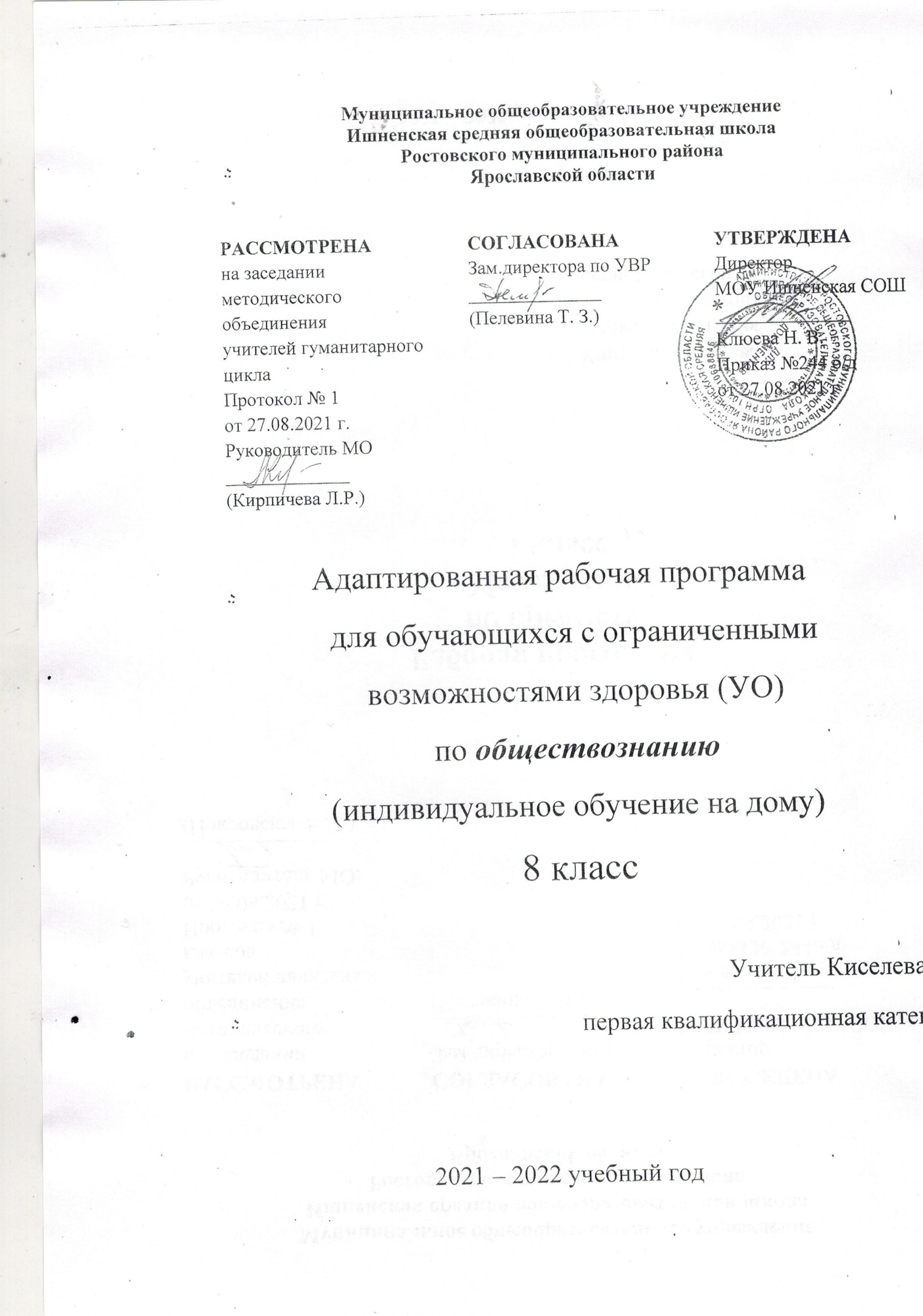          Пояснительная запискаАдаптированная рабочая программа предмета «Обществознание»  разработана на основе нормативных документов:Федеральный закон "Об образовании в Российской Федерации" от 29.12.2012 N 273-ФЗ (ред. от 02.07.2021);Федеральный государственный образовательный стандарт обучающихся с умственной отсталостью (ФГОС О у/о), утвержденный приказом Министерства образования и науки Российской Федерации от 19 декабря . №1599;ФГОС ООО (утвержден приказом Министерства образования и науки Российской Федерации от 17.12.2010 № 1897, изм. от: 29 декабря 2014 г., 31 декабря 2015 г., 11 дек 2020г);АООП ООО МОУ Ишненская СОШ (утв. приказом директора № 113 от 30.08.17 г.) Учебный план МОУ Ишненская СОШ (утв. приказом директора № 247о/д от 30.08.2021 г);Календарный учебный график МОУ Ишненская СОШ (утв. приказом директора № 248о/д от 30.08.2021);Положение о рабочей программе по ФГОС ООО (утв. приказом директора №243о/д от 27.08.2021 г);           Методическое письмо ГОАУ ИРО о преподавании учебного предмета «Обществознание» в образовательных организациях Ярославской области в 2021/2022 уч. Г.Рабочая программа В.В. Воронковой (Программы специальных (коррекционных) образовательных учреждений VIII вида. 5-9 классы. В 2-х сборниках. Сборник 1. М., «Владос», 2011) Приказ Министерства образования и науки РФ от 17 мая 2012 г. N 413 «Об утверждении федерального государственного образовательного стандарта среднего общего образования» (с изменениями и дополнениями). С изменениями и дополнениями от 11.12. 2020 г.           Данная рабочая программа разработана с учётом психофизических особенностей ученика, учитывает особенности его познавательной деятельности, уровень речевого развития и адаптирована применительно к его способностям и возможностям. Программа направлены на всестороннее развитие личности учащегося, способствует его умственному развитию.Форма обучения - надомная. Программа ориентирована на использование в учебном процессе следующего учебника:8 класс  «Обществознание» В.М.Мозговой  - М.: Гуманитарный издательский центр ВЛАДОС, 2010г.Место предмета в учебном плане -   0,5 часа в неделю, 17 часов в год.Планируемые результаты освоения курсаУчащиеся должны знать: Что такое государство? Что такое право? Виды правовой ответственности. Что такое правонарушение? Что собой представляет законодательная, исполнительная и судебная власть Российской Федерации. Какие существуют основные конституционные права и обязанности граждан Российской Федерации?Учащиеся должны уметь: Написать просьбу, ходатайство, поручение, заявление, расписку. Оформлять стандартные бланки. Обращаться при необходимости в соответствующие правовые учреждения.Правильно оформить просьбу в органы исполнительной власти.Содержание  учебного курсаВведение (2 ч). Кто такой гражданин? Страна, в которой мы живем, зависит от нашей гражданской позиции.Раздел I. Государство, право, мораль (15 ч)Что такое государство? Основные принципы правового государства: верховенство права; незыблемость прав и свобод личности; разделение властей. Законодательная власть. Исполнительная власть. Судебная власть.Что такое право? Роль права в жизни человека, общества и государства. Право и закон. Правовая ответственность (административная и уголовная). Правонарушение. Преступление как вид правонарушения, его признаки. Презумпция невиновности. Отрасли права.Что такое мораль? Основные нормы морали. «Золотое правило» нравственности. Функции морали в жизни человека и общества. Моральная ответственность. Общечеловеческие ценности. Нравственные основы жизни человека в личной и общественной жизни. Нравственная основа права. Правовая культура. Естественные и неотчуждаемые права человека.Раздел II. Конституция Российской Федерации (15 ч)Конституция Российской Федерации — Основной Закон государства. Основы конституционного строя Российской Федерации. Законодательная власть Российской Федерации. Исполнительная власть Российской Федерации. Судебная власть Российской Федерации. Местное самоуправление. Правоохранительные органы Российской Федерации. Институт президентства. Избирательная система. Гражданство Российской Федерации.Повторение —2ч                                                  Тематическое планированиеКалендарно - тематическое планирование                                                 Учебно-методическое обеспечение курсаРабочая программа В.В. Воронковой (Программы специальных (коррекционных) образовательных учреждений VIII вида. 5-9 классы. В 2-х сборниках. Сборник 1. М., «Владос», 2011)№ п/пРазделы программыКол-во часов Реализация воспитательного потенциала урокаЦОР1.Введение1 ч2 урока Воспитания интереса к предмету, упражнения на воспитание культуры оформления письменных работhttps://resh.edu.ru/https://uchebnik.mos.ru/catalogue2.Государство, право, мораль7,5 ч15 уроковРазвитая мотивация учебной деятельности и личностного смысла учения, заинтересованность в приобретении и расширении знаний и способов действий, творческий подход к выполнению заданий.https://resh.edu.ru/https://uchebnik.mos.ru/catalogue3. Конституция Российской Федерации7.5ч 15 уроковРефлексивная самооценка, умение анализировать свои действия и управлять ими.  Установка  к работе на результат.https://resh.edu.ru/https://uchebnik.mos.ru/catalogue4.Повторение1ч2урокаРасширение  кругозора.https://resh.edu.ru/https://uchebnik.mos.ru/catalogue№п/пТема уроковРЭШКол – вочасовДата                                                                                                      проведенияДата                                                                                                      проведенияДата                                                                                                      проведенияДата                                                                                                      проведенияДата                                                                                                      проведенияДата                                                                                                      проведенияДата                                                                                                      проведенияДата                                                                                                      проведения№п/пТема уроковРЭШКол – вочасовпланфактфактфактфактфактфактфактВведение Введение Введение Введение Введение Введение Введение Введение Введение Введение Введение 1Кто такой гражданин?0,57.092Страна в которой мы живем, зависит от нашей гражданской позиции.0,514.09Государство, право, мораль. Государство, право, мораль. Государство, право, мораль. Государство, право, мораль. Государство, право, мораль. Государство, право, мораль. Государство, право, мораль. Государство, право, мораль. Государство, право, мораль. Государство, право, мораль. 3Что такое государство? https://resh.edu.ru/subject/lesson/795/0,521.0921.094Основные принципы правового государства. https://uchebnik.mos.ru/material_view/atomic_objects/8533750?menuReferrer=catalogue0,528.0928.095Законодательная власть. 0,55.105.106Исполнительная власть. https://uchebnik.mos.ru/material/app/164860?menuReferrer=/catalogue0,512.1012.107Судебная власть. 0,519.1019.108Что такое право? Роль права в жизни человека, общества и государства.https://uchebnik.mos.ru/material_view/atomic_objects/1689489?menuReferrer=/catalogue0,526.1026.109Право и закон. https://uchebnik.mos.ru/catalogue0,59.119.1110Правовая ответственность.0,516.1116.1111Правонарушение.0,523.1123.1112Преступление как вид правонарушения его признаки. 0,530.1130.1113Презумпция невиновности.0,57.127.1214Отрасли права. 0,514.1214.1214.1214.1215Что такое мораль? Основные нормы морали. https://uchebnik.mos.ru/catalogue0,521.1221.1221.1221.1216Функции морали в жизни человека и общества.0,528.1228.1228.1228.1217Правовая культура. https://uchebnik.mos.ru/catalogue0,511.0111.0111.0111.01                                                                                 Конституция РФ.                                                                                  Конституция РФ.                                                                                  Конституция РФ.                                                                                  Конституция РФ.                                                                                  Конституция РФ.                                                                                  Конституция РФ.                                                                                  Конституция РФ.                                                                                  Конституция РФ.                                                                                  Конституция РФ.                                                                                  Конституция РФ.                                                                                  Конституция РФ.                                                                                  Конституция РФ. 18-19Конституция Российской Федерации Основной закон государства. https://resh.edu.ru/subject/lesson/2562/start/118.0125.0118.0125.0118.0125.0118.0125.0118.0125.01 20-21 Основы конституционного строя РФ.11.028.021.028.021.028.021.028.021.028.0222Законодательная власть РФ.0,515.0215.0215.0215.0215.0223Исполнительная власть РФ.0,522.0222.0222.0222.0222.0224Судебная власть РФ.0,51.031.031.031.031.0325Местное самоуправление. 0,515.0315.0315.0315.0315.0326 – 27 Правоохранительные органы РФ. https://uchebnik.mos.ru/catalogue122.035.0422.035.0422.035.0422.035.0422.035.0428 – 29 Институт президентства.112.0419.0412.0419.0412.0419.0412.0419.0412.0419.0430-31Избирательная система. 126.043.0526.043.0526.043.0526.043.0526.043.0532Гражданство РФ. https://uchebnik.mos.ru/catalogue0,510.0510.0510.0510.0510.05Повторение.Повторение.Повторение.Повторение.Повторение.Повторение.Повторение.Повторение.Повторение.Повторение.Повторение.Повторение.33 34  Повторение по теме «Государство, право, мораль.»Повторение по теме Конституция РФ»0,50,517.0524.0517.0524.0517.0524.05